LADDER REGISTER / INSPECTION CHECKLIST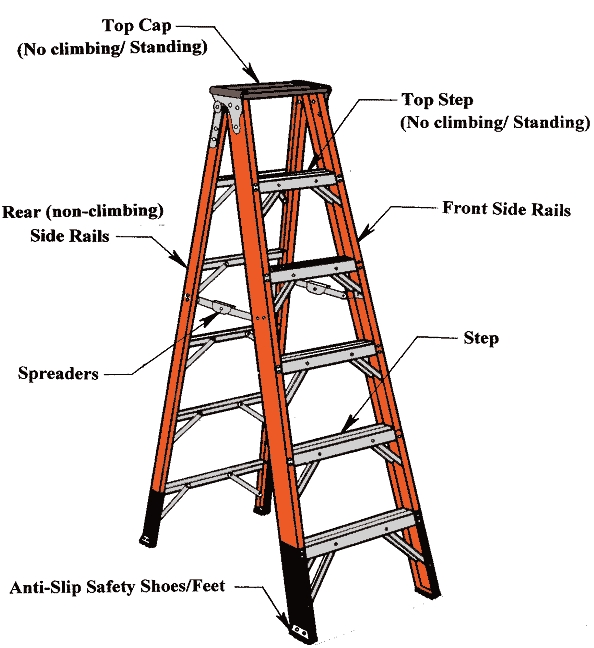 PARTS OF A STEP LADDER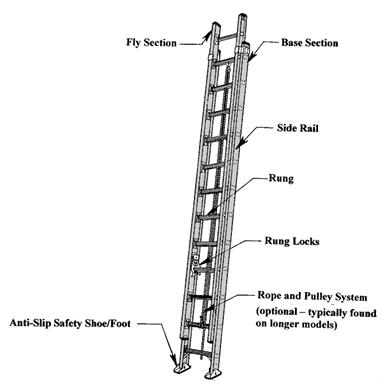 PARTS OF AN EXTENSION LADDERLADDER NUMBERLOCATIONLADDER TYPE:
(Step/Single/Extension/Combination)CONSTRUCTION MATERIAL:
(Plastic/Timber/Metal/Fiberglass)LOAD RATING:If you answer “Yes” to any question, please record the information on the Hazard Register, form 14cIf you answer “Yes” to any question, please record the information on the Hazard Register, form 14cIf you answer “Yes” to any question, please record the information on the Hazard Register, form 14cIf you answer “Yes” to any question, please record the information on the Hazard Register, form 14cIf you answer “Yes” to any question, please record the information on the Hazard Register, form 14cIf you answer “Yes” to any question, please record the information on the Hazard Register, form 14cIf you answer “Yes” to any question, please record the information on the Hazard Register, form 14cIf you answer “Yes” to any question, please record the information on the Hazard Register, form 14cIf you answer “Yes” to any question, please record the information on the Hazard Register, form 14cIf you answer “Yes” to any question, please record the information on the Hazard Register, form 14cIf you answer “Yes” to any question, please record the information on the Hazard Register, form 14cYesNoYesNoYesNoYesNoYesNoRAILS: (Are they cracked, bent, split or frayed)TOP CAP: (Is it cracked, loose or missing)STEPS/RUNGS:(Are the steps/rungs loose, cracked, bent or missing)LOCKS: (Is the lock loose, bent, broken or missing)SPREADER: (is the spreader loose, bent or broken)HARDWARE/FASTENERS/RIVETS: (Are any missing, loose, rusted or broken)HINGES: (Are any hinges loose, bent or missing)WELDS: (Are any welds cracked and/or damaged)LADDER SHOES/FEET: (Are the shoes/feet worn, broken or missing)ROPE AND PULLEY: (Is the rope and pulley loose, frayed or broken)PLATFORM: (Is the platform loose, bent, broken, corroded or missing)LABELS: (Are the labels missing or not legible)GENERAL: (Does the ladder have rust, corrosion or other defects)NEEDS REPAIR/REPLACEMENTTRANSFERRED TO ACTION PLANINSPECTED BY:DATE:DATE:WORKSITE:WORKSITE:WORKSITE: